Informacja o zgłoszeniubudowy, o której mowa w art. 29 ust. 1 pkt 1-3przebudowy, o której mowa w art. 29 ust. 3 pkt 1 lit. ainstalowania, o którym mowa w art. 29 ust. 3 pkt 3 lit. dGarwolin dnia 16.09.2021 r.B.6743.817.2021.ADI n f o r m a c  j ao dokonaniu zgłoszeniaZgodnie z art. 30a pkt 1 ustawy z dnia 7 lipca 1994 roku – Prawa budowlane (tekst jednolity Dz.U. z 2020 roku. poz. 1333 z późniejszymi zmianami) informuje, 
że w Starostwie Powiatowym w Garwolinie w dniu 10.09.2021 roku ZOSTAŁO DORĘCZONE (ZŁOŻONE) przez Panią Wandę Urawską   ZGŁOSZENIE DOTYCZĄCE ZAMIARU PRZYSTĄPIENIA DO BUDOWY SIECI WODOCIĄGOWEJ NA DZIAŁKACH NR 1177/2, 1487/2, 1881/3, 1182/5, 1487/1, 1344/3, 1500 POŁOŻONYCH W MIEJSCOWOŚCI WOLA RĘBKOWSKA GM. GARWOLIN., - Starosta Powiatu Garwolińskiego 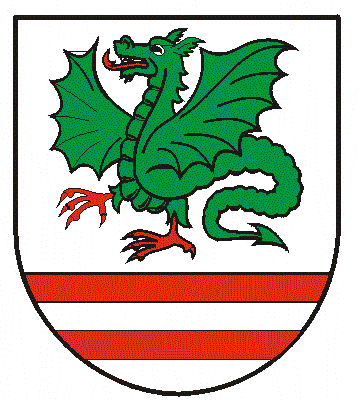 